Раздольинское муниципальное образование   2019г.Раздольинское муниципальное образование   2019г.Наименование объекта и мероприятияНаименование объекта и мероприятияПриобретение инвентаря для обеспечения первичных мер пожарной безопасности п.Раздолье (бензопила, мотокоса, ранцевые опрыскиватели "Ермак", насосы для опрыскивателей, переходники к пожарным рукавам, сварочный аппарат, дрель, УШМ - болгарка, спецодежда - зимние и летние комплекты)Приобретение инвентаря для обеспечения первичных мер пожарной безопасности п.Раздолье (бензопила, мотокоса, ранцевые опрыскиватели "Ермак", насосы для опрыскивателей, переходники к пожарным рукавам, сварочный аппарат, дрель, УШМ - болгарка, спецодежда - зимние и летние комплекты)Объём финансирования-всего,  руб.В т. ч. из местного бюджета, руб.126 000,01 260,00ПодрядчикПодрядчикОбщество с ограниченной ответственностью "СпецСнаб", Индивидуальный предприниматель Максимов Алексей Владимирович, общество с ограниченной ответственностью "САВА"Общество с ограниченной ответственностью "СпецСнаб", Индивидуальный предприниматель Максимов Алексей Владимирович, общество с ограниченной ответственностью "САВА"Срок реализацииСрок реализацииДО 31 ДЕКАБРЯ 2019г.ДО 31 ДЕКАБРЯ 2019г.Фото до реализацииФото после реализации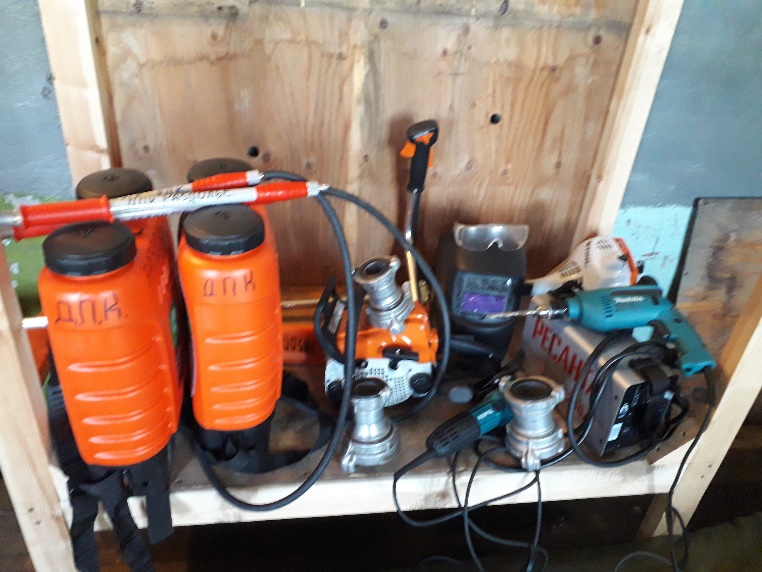 Фото после реализации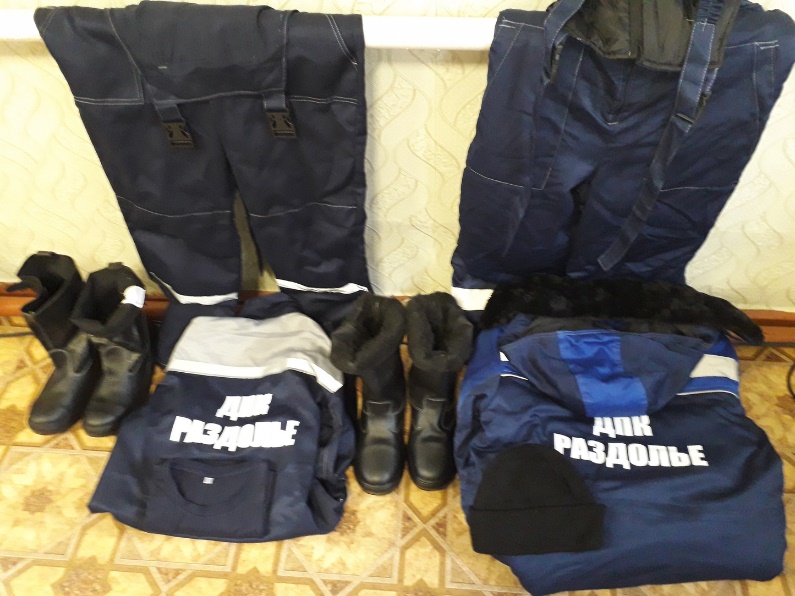 